COFFS COAST BUSINESS AWARDS 2021 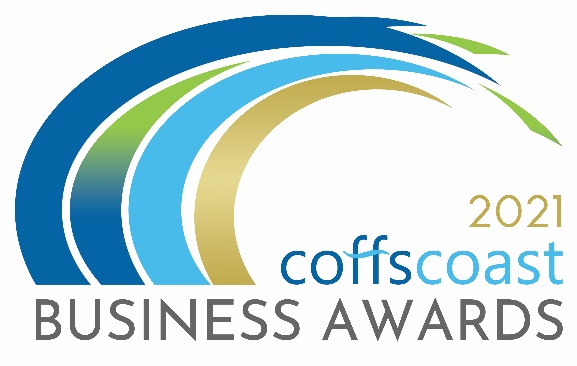 ENTRY FORMCategory – EXCELLENCE IN SUSTAINABILITY *Aligned to Business NSW AwardsBusiness DetailsTo be completed by all entrants including those entering into the individual categories Trading name:Registered ABN:How is your business structured?Choose from drop down list -  Is your business classified as a not for profit? 	Yes  / No Main office address:Business trading commencement date:What industry does the business operate in?Choose from drop down list - Number of employees on payroll in Australia.	Choose from drop down list - Is your business primarily business to business or business to consumer? Choose from drop down list -  Please provide a 100 word biography for your business. To be used for promotional purposes.  Please indicate the main reason/s you are entering into the Business AwardsTo raise the profile of my businessTo recognise my staff and our achievements To build business networksTo reflect on the goals, strategies and vision that led to the success of your business and to use those insights to drive even greater success in the future. Website: Twitter: Instagram: LinkedIn: Facebook:Contact Details:To be completed by all entrants Entry Contact Details:First Name:Surname:Position:Email:Phone:Mobile:Media Contact Details Tick box if same as above First Name:Position:Email:Phone:Mobile:Excellence in SustainabilityThe Excellence in Sustainability Award recognises a business that has demonstrated its commitment to sustainable business practices and is working to reduce the impact of its operations on the environment. Entry criteriaEntrants are required to demonstrate their achievements over the past 12 months across the key area of environmental sustainability.  Category criteria is based on initiatives and projects executed within the business not related to its core offering.Award eligibility check boxThe business has been trading for a continuous period of two years or more and is not bankrupt or trading insolvent at the time of entry.QuestionsOutline your business sustainability goals and objectives including measurable targets.  Maximum word count: 200Outline the initiatives you have implemented to achieve sustainable practices within your business.  Maximum word count: 300Describe your sustainability achievements over the past 12 months including environmental outcomes.  Maximum word count: 300Describe how you involve your workforce and external stakeholders in your sustainability initiatives.  Maximum word count: 400Detail measurable evidence explaining how your business sustainability practices have improved business operations, driven growth and contributed to the success of your business.  Maximum word count: 400I declare that the information I have provided in this entry form is true and correct at the time of completing this form and that I agree to all conditions of entry listed under the “Conditions of Entry” section of the website. www.coffscoastbusinessawards.com.au Once you complete this form you should save it on your computer using the file name EXCELLENCE IN SUSTAINABILITY. Then return to the Coffs Coast Business Awards Website www.coffscoastbusinessawards.com.auGo to the application upload section and follow the instructions.  You will use your email account to upload your completed Entry Forms.  You must also submit 4 high resolution landscape images in JPG format.   Video options:To help you in making a video please see the video options section on the upload page ALL entries must submit a maximum 20 second video (in MP4 or MOV format).  The video clip will be about your business, staff and tell your story as to your reasons for entering the category/s.  The video clip and images will be seen by the judges and used as part of a multimedia presentation on the awards night. For each category you enter – you must submit a different video clip about your business, staff and tell your story as to your reasons for entering the category.